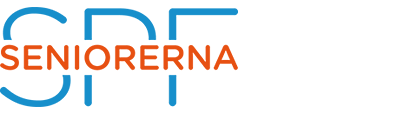 BodekullVERKSAMHETSPLAN 2022SPF Bodekull kommer under 2022 att inrikta arbetet på medlemmarnas gemenskap och glädje samt hälsoförebyggande aktiviteter.Verksamheten med 9 månatliga medlemsmöten kommer att fortgå med underhållning, information och samvaro.Verksamheten på Seniorernas hus kommer att fortgå och utvecklas som ett komplement till föreningens övriga verksamheter.Föreningen kommer under 2022 utveckla samarbetet med Studieförbundet Vuxenskolan vad gäller att erbjuda medlemmarna ett varierat utbud av studiecirklar.Alla övriga aktiviteter som hittills erbjudits föreningen medlemmar kommer att bedrivas i oförändrad omfattning.Detaljprogram för månadsmötena och övriga aktiviteter kommer att delges medlemmarna genom personligt utskick efter årsmötet. Medlemsutskick av medlemsbladet kommer att fortsätta även 2022.Styrelsen tar gärna emot synpunkter och förslag på ytterligare aktiviteter och verksamheter.Styrelsen